(사)대 한 육 상 연 맹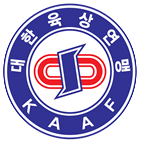 계   약   직 직 원 공 개 채   용본 연맹에서 개최하는 2019 개발도상국초청 국제육상지도자교육과정의원활한 진행을 위해 힘써 주실 유능하고 역량 있는 인재를 찾습니다.❏ 모집 개요○ 채용구분 및 업무개요○ 급   여 : 대한육상연맹 내부규정에 준함❏ 사업 개요○ 사업명 :  2019 개발도상국초청 국제육상지도자교육과정○ 기	  간 : 2019. 10. 16.(수) – 10. 29.(화) (전체 행사 기간)○ 장   소 :  대구육상진흥센터○ 주   관 :  (사)대한육상연맹○ 후	  원 :  문화체육관광부, 국민체육진흥공단, 대한체육회○ 근무지- 대구육상진흥센터 -대구광역시 수성구 미술관로 88 아카데미동 (숙식 지원)○ 필수 자격 조건- 통번역 경력자- 영어 능통자- 성별 제한 없음○ 우대 조건- 통역번역대학원 재학생 또는 졸업생- 국제스포츠행사 동시통역 경력자- 국제 세미나 통번역 경력자❏ 전형방법 및 일정※ 면접일정 변경 시 별도 통보❏ 접수 방법 및 제출 서류❍ 접수 방법: 이메일 접수만 가능합니다.- 이메일: kaafoda@gmail.com- 문	 의:  02-412-5065 (변수현 프로젝트 매니저)* 문의 가능 시간: 월-금 9AM-6PM❍ 제출 서류   * 필수 서류는 반드시 모두 첨부 해야 함1. 지원서 및 자기 소개서 (별첨 양식 또는 자유 양식 제출 가능)  *필수2. 경력 증명서 (자유 양식)  *필수3. 통∙번역 대학원 재학증명서 또는 졸업증명서 사본  (소지자에 한함)4. 공인 어학 성적표 (TOEIC, TEPS, OPIC 등) 사본  (소지자에 한함) ❏ 기타 사항❍ 응시원서 등에 허위기재 또는 기재착오, 구비서류 미제출 등으로 인한 불이익은 응시자 본인의 책임으로 합니다.❍ 응시원서나 각종 증명서의 기재내용이 사실과 다르거나 시험에 관한 규정을 위반한 자는 시험을 정지 또는 무효로 하며, 합격을 취소할 수 있습니다.❍ 응시원서 접수결과 응시자중 적격자가 없는 경우 선발하지 않을 수 있습니다.❍ 제출한 서류는 일체 반환하지 않습니다.2019. 8. 30.
대 한 육 상 연 맹 회 장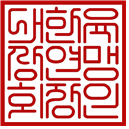 배   호   원구 분인원채용 기간업 무동시통역사2명10. 16 – 10. 18 (수-금)10. 20 – 10. 22 (일-화)총 6일- 개회식 동시 통역 (한-영 / 영-한)- 국제지도자과정 강의 및 실습   동시 통역 (영-한)구	분일	정일	정일	정비	고원   서   접   수8. 30.(금) – 9. 5.(목) 23:55 까지8. 30.(금) – 9. 5.(목) 23:55 까지8. 30.(금) – 9. 5.(목) 23:55 까지-서류 통과자 발표9. 6. (금) 대한육상연맹 웹사이트 공지9. 6. (금) 대한육상연맹 웹사이트 공지9. 6. (금) 대한육상연맹 웹사이트 공지연맹행정공지사항필기평가 및 면접미정 (9. 9~11 (월-수) 중 14:30 ~ )미정 (9. 9~11 (월-수) 중 14:30 ~ )미정 (9. 9~11 (월-수) 중 14:30 ~ )대한육상연맹사무처최   종   선   발면접 후 대한육상연맹 웹사이트 공지면접 후 대한육상연맹 웹사이트 공지면접 후 대한육상연맹 웹사이트 공지연맹행정공지사항근무일정 개요기  간장  소근무 형태근무 형태근무일정 개요10. 16 – 10. 18 (수-금)10. 20 – 10. 22 (일-화)총 6일대구육상진흥센터상근(18:00 이후 자유시간)상근(18:00 이후 자유시간)